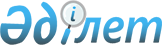 О внесении изменений в Указ Президента Республики Казахстан от 8 апреля 2012 года № 292 "О проведении внеочередной аттестации сотрудников правоохранительных органов Республики Казахстан"
					
			Утративший силу
			
			
		
					Указ Президента Республики Казахстан от 8 мая 2012 года № 323. Утратил силу Указом Президента Республики Казахстан от 8 февраля 2016 года № 191      Сноска. Утратил силу Указом Президента РК от 08.02.2016 № 191.      ПОСТАНОВЛЯЮ:



      1. Внести в Указ Президента Республики Казахстан от 8 апреля 2012 года № 292 «О проведении внеочередной аттестации сотрудников правоохранительных органов Республики Казахстан» следующие изменения:



      пункт 3 изложить в следующей редакции:

      «3. Правительству Республики Казахстан, Генеральной прокуратуре Республики Казахстан, Агентству Республики Казахстан по борьбе с экономической и коррупционной преступностью (финансовой полиции), Министерству внутренних дел Республики Казахстан, Министерству по чрезвычайным ситуациям Республики Казахстан, Министерству финансов Республики Казахстан до 30 декабря 2012 года провести внеочередную аттестацию сотрудников правоохранительных органов, а также принять иные меры, вытекающие из настоящего Указа.»;



      в Положении о Высшей аттестационной комиссии при Президенте Республики Казахстан по проведению внеочередной аттестации сотрудников правоохранительных органов Республики Казахстан, утвержденном названным Указом:



      пункт 5 изложить в следующей редакции:

      «5. Председателем Комиссии является Премьер-Министр Республики Казахстан.»;



      в составе Высшей аттестационной комиссии при Президенте Республики Казахстан по проведению внеочередной аттестации сотрудников правоохранительных органов Республики Казахстан, утвержденном названным Указом:



      строку:

      «Руководитель Администрации Президента Республики Казахстан, председатель» изложить в следующей редакции:

      «Премьер-Министр Республики Казахстан, председатель

      Помощник Президента - Секретарь Совета Безопасности Республики Казахстан

      Заместитель Руководителя Администрации Президента Республики Казахстан

      Начальник Канцелярии Президента Республики Казахстан»;



      в Плане мероприятий по проведению внеочередной аттестации сотрудников правоохранительных органов Республики Казахстан, утвержденном названным Указом:



      в строке, порядковый номер 52, слова «Мусин А.Е.» заменить словами «Масимов К.К.».



      2. Настоящий Указ вводится в действие со дня подписания.      Президент

      Республики Казахстан                       Н.Назарбаев
					© 2012. РГП на ПХВ «Институт законодательства и правовой информации Республики Казахстан» Министерства юстиции Республики Казахстан
				